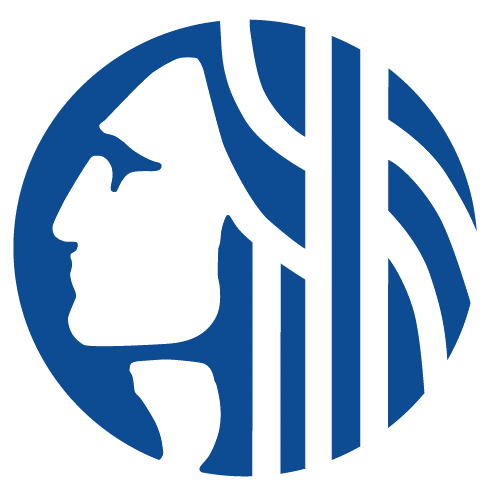 CENTRAL WATERFRONT OVERSIGHT COMMITTEEMarch 22nd, 202310:00am-11:00amCWOC WebEx Meeting Link AgendaWelcomeUpdate on OperationsOperations Management Agreement Park InspectionAnnual Report 